RSCS								Name:___________________Class:_____________________					Date:_________________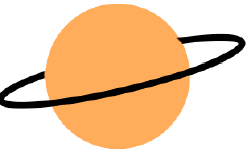 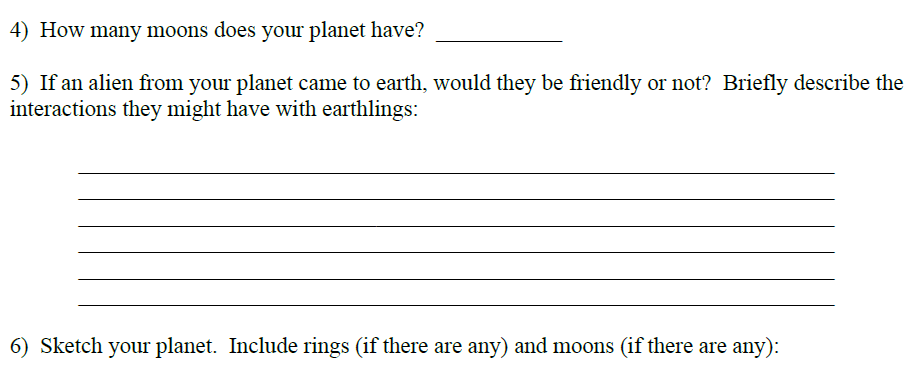 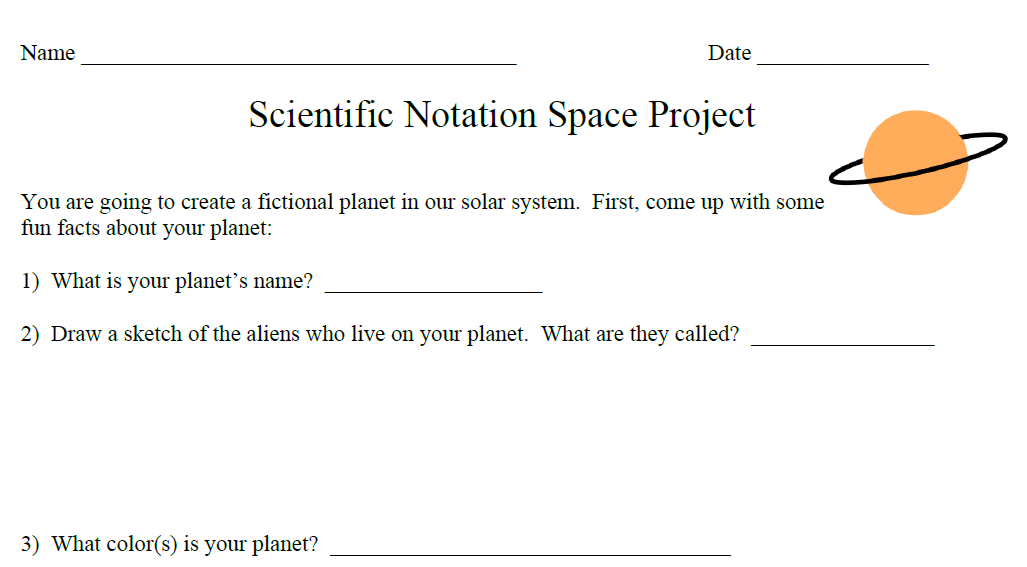 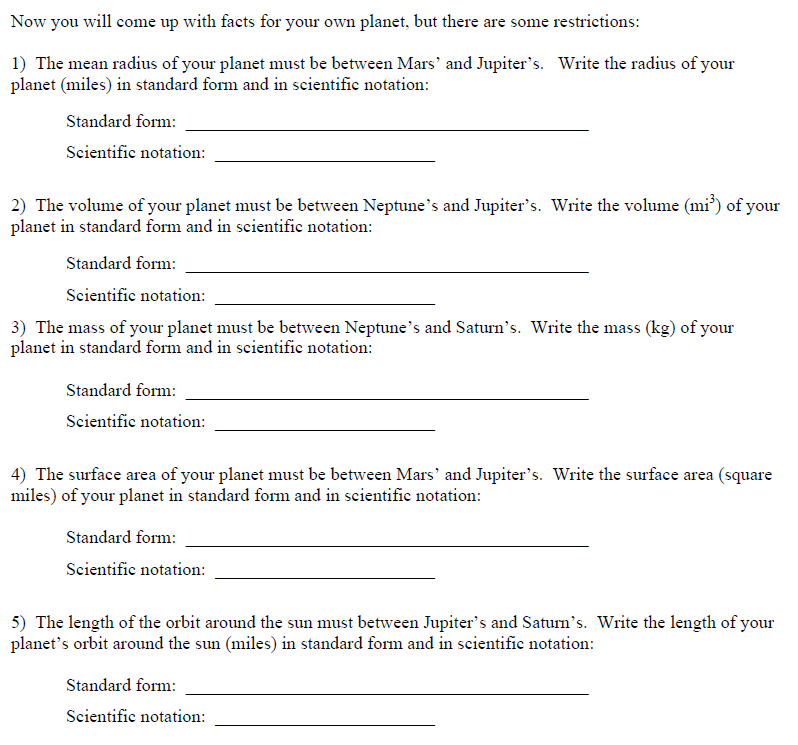 Now you are going to compare your planet to some of the other planets in our solar system (there is space provided under the The radius of my planet is _________ times the radius of MarsThe volume of my planet is ___________ times the volume of NeptuneThe mass of my planet is __________ times the mass of NeptuneThe surface area of my planet is __________ times the surface area of JupiterThe length of the orbit around the sun of my planet is _____________ times the length of the orbit around the sun of Saturn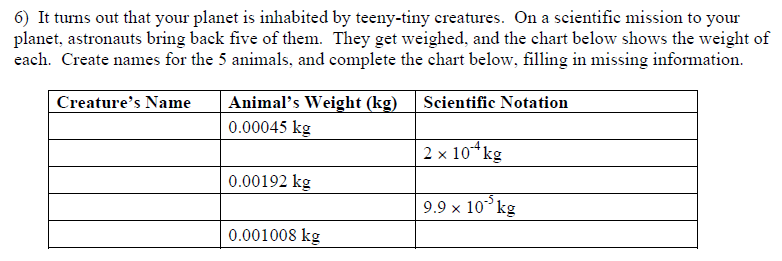 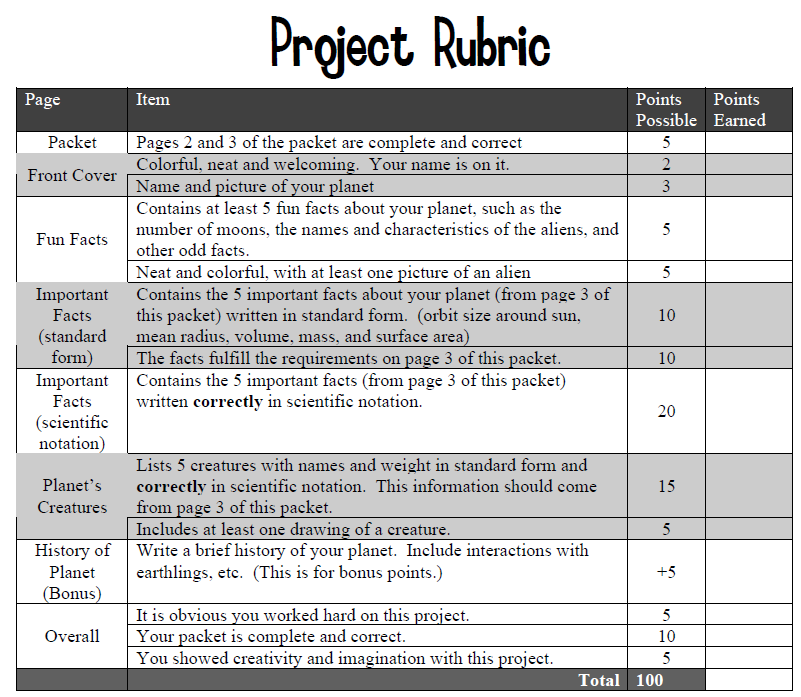 